Glazbena škola Zlatka Grgoševića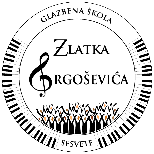 KLASA: 007-04/23-01/2   URBROJ: 251-261-22-1Zagreb-Sesvete,  28.03.2023. god.						Članovima Školskog odbora Glazbene škole Zlatka GrgoševićaPredmet: 	Poziv na  5. (petu)  sjednicu Školskog odbora		Glazbene škole Zlatka GrgoševićaPoštovani/a,Pozivam Vas na 5. sjednicu Školskog odbora Glazbene škole Zlatka Grgoševića koja će se održati u  četvrtak 30.03.2023. godine s početkom u 13:30 sati u prostoru škole, Ul. I. G. Kovačića 19., Sesvete.Za sjednicu predlažem sljedeći dnevni red:1.   Verifikacija zapisnika s 4. sjednice Školskog odbora održane 27.02.2023. god. 2.   Suglasnost Školskog odbora o zasnivanju radnog odnosa3.   Izvještaj o izvršenju financijskog plana za 2022. god.4.   Razno                               Predsjednik Školskog odbora                   ___________________________	                      Igor Grgurić, prof